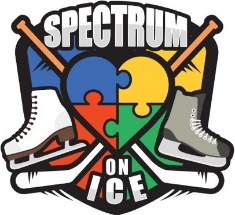  Spectrum on IceVOLUNTEER Waiver/ReleaseRelease of Liability for Minor or Adult Participants to Participate in Spectrum on-Ice ActivityIce skating, hockey, and figure skating involves certain inherent risks, dangers and hazards which can result in serious personal injury. Use of rental skating equipment also involves certain inherent risks, dangers and hazards which can result in serious personal injury. The skater and the skater’s parent or legal guardian assume and accept all risk of injury while at the Las Vegas Ice Center (The Facility). The Facility and the Spectrum on Ice (SOI) organization (Board members, volunteers, coaches) shall not be held responsible for any injury incurred while at the Facility. All skaters/players agree to abide by and acknowledge that all skaters skate at their own risk. Helmets are to be worn at all times when participating in any hockey skills sessions. At all times, the skater participant or parent/legal guardian (if skater is under 18) shall be fully liable for personal injury and property damage incurred while in the Facility and the skater and the skater’s parent or legal guardian agree to defend and hold the Facility, its officers, agents and employees and the SOI organization, Board members, coaches, and volunteers, harmless against any and all liability for claims, demands and causes of action asserted against the Facility or SOI arising from skater’s use of the Facilities or otherwise upon the premises. Signature Adult Volunteer/Coach or Parent/Guardian  ____________________________   Date _______Printed Name:  _________________________________________________          Date_______________Emergency Phone Number _______________________         Email   ______________________________  Name of Skater/s			      	Birthdate 	    Age	         Skated Before (y/n)	________________________________	             _________	 _______  	_______________________________________	             _________	 _______	_______________________________________               _________	 _______	_______________________________________               _________	 _______	_______________________________________ 	             _________	 _______	_______________________________________              _________	 _______	_______________________________________              _________	 _______	_______This waiver shall remain in effect for this event and all future events according to the date of this waiver.